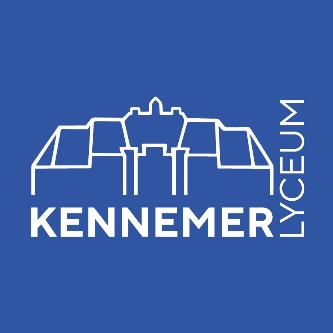 REGELING OVERGANGSNORMEN
2021-2022INHOUDSOPGAVEALGEMENE REGELGEVING BEVORDERING KENNEMER LYCEUMDe afdelingsleider is verantwoordelijk is voor de besluitvorming.Een leerling mag niet meer dan één keer doubleren in dezelfde klas. Ook doubleren in twee opeenvolgende klassen is niet toegestaan. Het eindrapportcijfer voor alle leerjaren wordt bepaald op basis van een doorlopend voortschrijdend gewogen gemiddelde. Dit eindcijfer komt tot stand door het meetellen van alle afzonderlijke behaalde cijfers in een schooljaar met hun wegingsfactoren. Deze wegingsfactoren – dat is de wegingsfactor van een schriftelijke overhoring, proefwerk, spreekbeurt, verslag of andere toets – spreken docenten per sectie af. De leerlingen weten van tevoren welke wegingsfactor bij welke toetsvorm hoort. De wegingsfactoren worden door de docent samen met de cijfers en overige informatie over de betreffende toets (onderwerp, datum, stof, et cetera) in Magister ingevoerd.In leerjaar 1, 2 en 3 wordt voor de overgang gerekend met hele cijfers (7 / 8 / etc.).  Voor de leerjaren 4, 5 en 6 staat de bepaling van de eindcijfers in het PTA.Op het tussenrapport staat een cijfer met 1 decimaal. De afronding wordt bepaald door de eerste decimaal. Dus een 7,49 wordt een 7,4 en een 7,50 een 7,5. Op het eindrapport staat een heel cijfer. Voor de afronding is ook de eerste decimaal gebruikt. Zo wordt bijvoorbeeld een 7,49 een 7 en een 7,50 een 8.Als een leerling voldoet aan de overgangsnormen dan wordt hij/zij bevorderd. Als een leerling niet voldoet aan de overgangsnormen wordt besproken wat er nodig is om het volgende schooljaar succelvol te zijn en of de leerling met doubleren in de eigen afdeling het best op zijn of haar plek is. De overgangsvergadering kan besluiten een leerling die niet aan de overgangsnormen voldoet (kruiselings) te bevorderen. Het vaststellen van de profielkeuze in de derde klassen is onderdeel van de overgangsvergadering. Tijdens de overgangsvergadering kan worden besloten dat een leerling wordt bevorderd naar het volgende leerjaar, maar dat deze leerling een of meerdere taken krijgt opgelegd. Indien besloten wordt dat een leerling met een of meerdere taken wordt bevorderd naar een volgend leerjaar, kan de leerling in de eerste en/of laatste week van de zomervakantie (de zogenaamde SLOOP-weken) naar school komen om aan de taak te werken. De taak moet op de eerste schooldag van het nieuwe jaar worden ingeleverd bij de docent die de taak heeft opgegeven. De beoordeling van de taak of taken moet zo spoedig mogelijk, doch uiterlijk binnen twee weken na de eerste schooldag van het nieuwe schooljaar, door de vakdocent voor wiens vak de leerling een taak heeft gemaakt, worden medegedeeld aan de leerling, diens ouders/verzorgers en de betreffende afdelingsleider. Als de taak naar het oordeel van de vakdocent onvoldoende is gemaakt, zal de leerling in het nieuwe schooljaar na schooltijd aan de stof van het betreffende vak moeten werken om zo voor een goede basiskennis voor dat vak te zorgen. BEVORDERINGSNORMEN KLAS 12.1 Overgang van 1 havo naar 2 havo en van 1 atheneum naar 2 atheneum en van 1 gymnasium naar 2 gymnasium Bij de overgangsvergadering worden de onderstaande normen gehanteerd. In alle andere gevallen kan een leerling niet worden bevorderd.Naast de cijfermatige beoordelingsnormen speelt ook de houding van de leerling een rol. Als een leerling besproken wordt valt, wordt er door de overgangsvergadering naast de cijfers ook gekeken naar de volgende elementen: persoonlijke ontwikkeling: motivatie en huiswerkattitude; leervermogen: zelfstandigheid, concentratie en tempo;de mate waarin de leerling inzicht heeft om complexere vraagstukken op te lossen; doorzettingsvermogen.Tegenover onvoldoendes behaald bij de vakken kunnen compensatiepunten staan die behaald zijn bij de cognitieve vakken (niet V&B). Een “7” voor een cognitief vak levert één compensatiepunt op; een “8” twee compensatiepunten en een “9” drie compensatiepunten.Het vak vorm & beeld telt net als de andere vakken mee bij het bepalen of een leerling aan de overgangsnorm voldoet, met als uitzondering dat er bij Vorm&Beeld geen compensatiepunten verdiend kunnen worden. Het vak lichamelijk opvoeding moet worden afgerond met een “naar behoren”. Anders dan bij hogere leerjaren is het in de brugklas niet vanzelfsprekend dat een leerling mag doubleren. Dat mag alleen als de vergadering van mening is, dat doubleren voor de betreffende leerling zinvol is. De mentor zal een dergelijke situatie al voor de vergadering met de ouders besproken hebben. Een leerling kan vanuit de havo/vwo en vanuit de atheneumklas ook naar 2 gymnasium worden bevorderd (opstroom) als de leerling: Voldoet aan de overgangsnorm ‘bevorderd naar 2 atheneum’ Keuzeles Latijn heeft gevolgd met een positief advies van de docent Latijn Als de rapportvergadering positief beslist over plaatsing in 2 gymnasium.Voor leerlingen uit 1 Gymnasium geldt: Indien een leerling een of meer tekorten heeft bij het vak Latijn, bespreekt de vergadering of de leerling al dan niet bevorderd wordt naar 2 gymnasium. Mocht de leerling niet bevorderd kunnen worden naar 2 gymnasium, dan zal doorgang naar 2 atheneum of 2 havo in de eindrapportvergadering worden besproken.2.2 Overgang van 1 havo/vwo naar 2 havo, 2 atheneum of 2 gymnasiumOm vanuit 1 havo/vwo bevorderd te worden naar 2 atheneum of 2 gymnasium hanteren we dezelfde bevorderingsnormen als bij de bevordering vanuit 1 atheneum naar 2 atheneum/2 gymnasium op basis van de behaalde vwo-cijfers (zie 2.1)Om vanuit 1 havo/vwo bevorderd te worden naar 2 havo gelden de bevorderingsnormen vermeld onderop basis van de behaalde havo-cijfers.(zie 2.1) 2.3 Kruiselingse bevordering: van klas 1 havo naar 2 atheneum (opstroom)In bijzondere gevallen kan een leerling worden bevorderd van klas 1 havo naar klas 2 atheneum. Hiervan kan alleen sprake zijn als de leerling voor de cognitieve vakken gemiddeld een “7,5” of hoger staat. Daarnaast dient de eindrapportvergadering een positief advies te geven over de geschiktheid van de leerling om op atheneumniveau door te gaan. Mocht de leerling het volgende schooljaar in klas 2 atheneum niet bevorderd kunnen worden, dan wordt de schoolcarrière  in principe vervolgd in 3 havo. 2.4 Kruiselingse bevordering: van klas 1 atheneum naar 2 havo (afstroom)Wanneer een leerling is afgewezen voor bevordering naar klas 2 atheneum, wordt in de overgangsvergadering besproken wat de beste optie is: gericht bevorderen naar 2 havo of doubleren in 1 atheneum.BEVORDERINGSNORMEN KLAS 2 en 3 3.1 Overgang van 2 havo naar 3 havo en van 2 atheneum naar 3 atheneum en 2 gymnasium naar 3 gymnasium en overgang van 3 havo naar 4 havo en van 3 atheneum naar 4 atheneum en 3 gymnasium naar 4 gymnasiumBij de overgangsvergadering worden de onderstaande normen gehanteerd. In alle andere gevallen kan een leerling niet worden bevorderd.Als een leerling twee of drie tekorten heeft behaald bij de vakken Nederlands, Engels en/of wiskunde, dan bespreekt de vergadering of de leerling al dan niet wordt bevorderd. Een vijf levert 1 tekort op, een vier 2 tekorten enz.Naast de cijfermatige beoordelingsnormen speelt ook de houding van de leerling een rol. Als een leerling in de zogenaamde bespreekmarge valt, wordt er door de overgangsvergadering naast de cijfers ook gekeken naar de volgende elementen: persoonlijke ontwikkeling: motivatie en huiswerk-attitude;leervermogen: zelfstandigheid, concentratie en tempo;de mate waarin de leerling inzicht heeft om complexere vraagstukken op te lossen;doorzettingsvermogen.Tegenover onvoldoendes behaald bij cognitieve vakken kunnen compensatiepunten staan die behaald zijn bij andere cognitieve vakken. Een “7” voor een cognitief vak levert één compensatiepunt op; een “8” twee compensatiepunten en een “9” drie compensatiepunten.De vakken vorm & beeld (klas 2), tekenen (klas 3) en LO tellen net als de andere vakken mee bij het bepalen of een leerling aan de overgangsnorm voldoet, met als uitzondering dat er bij Vorm&Beeld en LO geen compensatiepunten verdiend kunnen worden. Voor leerlingen in 2 en 3 gymnasium geldt: Slechts voor één van de vakken Latijn en Grieks mag op het eindrapport een onvoldoende zijn behaald, niet lager dan een “5”.3.2 Kruiselingse bevordering van 2 gymnasium naar 3 atheneum of 3 havoMocht de leerling niet bevorderd kunnen worden naar 3 gymnasium, dan wordt gekeken of bevordering naar 3 atheneum mogelijk is als de cijfers voor Latijn en Grieks buiten beschouwing worden gelaten. Eventueel kan een leerling nog bevorderd worden naar 3 havo. In de overgangsvergadering wordt besproken wat de beste optie is: gericht bevorderen naar 3 havo of doubleren in 2 gymnasium of 2 havo.3.3 Kruiselingse bevordering: van klas 2 havo naar 3 atheneum.In bijzondere gevallen kan een leerling worden bevorderd van klas 2 havo naar klas 3 atheneum. Hiervan kan alleen sprake zijn als de leerling voor de cognitieve vakken gemiddeld een “7,5” of hoger staat. Daarnaast dient de eindrapportvergadering een positief advies te geven over de geschiktheid van de leerling om op atheneumniveau door te gaan. Mocht de leerling het volgende schooljaar in klas 3 atheneum niet bevorderd kunnen worden, dan wordt de schoolcarrière in prinipe vervolgd in 4 havo. 3.4 Kruiselingse bevordering: van klas 2 atheneum naar 3 havo Wanneer een leerling is afgewezen voor bevordering naar klas 3 atheneum, wordt in de overgangsvergadering besproken wat de beste optie is: gericht bevorderen naar 3 havo of doubleren in 2 atheneum.3.5 De kruiselingse bevordering van 3 atheneum naar 4 havo Wanneer een leerling is afgewezen voor bevordering naar klas 4 atheneum, wordt in de overgangsvergadering besproken wat de beste optie is: gericht bevorderen naar 4 havo of doubleren in 3 atheneum.Een eventuele bevordering is dan alleen aan de orde als de cijfers dit toelaten. In dit geval worden er fictieve havo-cijfers gehanteerd. Daarbij wordt de volgende regel gehanteerd: 0,8 x het niet-afgeronde atheneum-eindrapportcijfer + 2 = fictief havo-cijfer. Na afronding van dit cijfer op gehele getallen wordt bekeken of de leerling op basis van deze fictieve havo-eindrapportcijfers volgens de normale havo-overgangsregeling in bespreking kan worden genomen voor bevordering naar 4 havo.NB: een leerling die van 2 havo naar 3 atheneum is bevorderd kan niet doubleren in 3 atheneum maar vervolgt zijn carrière in principe in 4 havo.3.6 De kruiselingse bevordering van gymnasium naar atheneumBij de overstap van een gymnasiumklas naar een atheneumklas mogen onvoldoendes voor de klassieke talen buiten beschouwing worden gelaten. Vervolgens worden de overgangsnormen van het atheneum toegepast.ProfielkeuzeregelsOm het voor de leerling (en ouders) mogelijk te maken een goed gefundeerde keuze te maken is het van belang dat deze zo vroeg mogelijk op de hoogte is van adviezen van de verschillende vakdocenten. Anderzijds is het voor de vakdocenten van belang dat ze voldoende tijd hebben om goed gefundeerd hun vakadvies te geven. Het vakadvies is gebaseerd op de capaciteiten die de leerling heeft om het vak in de bovenbouw met succes af te ronden. Deze adviezen (positief, negatief, twijfel, inclusief onderbouwing) worden door de vakdocenten in Magister gezet. Daarna heeft de leerling voldoende tijd om met vakdocenten/mentor/decaan/afdelingsleider et cetera te overleggen voordat hij/zij het voorlopige vakkenpakket kiest en zijn/haar profielkeuze maakt. De voorlopige profielkeuze wordt vervolgens vastgesteld, waarna in april de definitieve profielkeuze van de leerling bekend moet zijn. Uiteindelijk worden de individuele profielkeuzes in de eindrapportvergadering besproken en daar vastgesteld. Zie voor concrete data profielkeuze het informatieboekje bovenbouw.In het hierboven beschreven proces kan het gebeuren dat een leerling tegen het advies van een of meerdere vakdocenten in toch een bepaald vak/profiel wil kiezen. Bij te veel twijfel dan wel negatieve adviezen, vindt er een gesprek plaats met ouders, leerling, mentor en/of decaan/afdelingsleider. Onderstaande leidraad geeft aan hoe de verschillende adviezen meewegen in het uiteindelijke besluit of een leerling een bepaald profiel daadwerkelijk mag volgen: - 1x negatief advies bij de profielvakken en vak(ken) in het vrije deel: toelaatbaar - 2x negatief advies bij de profielvakken en vak(ken in het vrije deel: niet toelaatbaar - 1 of 2x twijfel advies bij de profielvakken en vak(ken) in het vrije deel: toelaatbaar - 1x negatief advies en 1x twijfel bij de profielvakken en vak(ken) in het vrije deel: niet toelaatbaar - Meer keer negatief en/of twijfel advies bij de profielvakken en vak(ken) in het vrije deel dan hierboven genoemd: niet toelaatbaar De overgangsvergadering neemt de definitieve beslissing over de profielkeuze van de leerling.Wiskunde-B kan alleen gekozen worden wanneer een leerling minimaal een 7,0 voor wiskunde staat als VEC-cijfer. Wanneer een leerling onder de 7,0 scoort maar wel graag wiB zou willen kiezen, beoordeelt de vakdocent wiskunde in hoeverre dit haalbaar is door onder andere te kijken naar de resultaten voor de wiB-toetsen. In de overgangsvergadering valt uiteindelijk de beslissing over het al dan niet toestaan van de keuze wiB.Het kan dus voorkomen dat een leerling een bepaalde combinatie van vakken of profiel niet mag kiezen. In overleg met de ouders, afdelingsleider en decaan wordt bekeken welk profiel en vakken er gekozen kan worden.Een leerling doet op de havo examen in 7 vakken en op het vwo in 8 vakken. Leerlingen kunnen ervoor kiezen om daarbovenop nog een ‘extra vak’ te kiezen. Als het gemiddelde VEC-cijfer in klas 3 voor de cognitieve vakken lager is dan een 7,0, vindt er een adviesgesprek plaats met de leerling, de ouders/verzorgers en de decaan van klas 3. In dit adviesgesprek worden de motivatie van de leerling en de mogelijke consequenties van het volgen van dit extra vak voor het succes in de bovenbouw besproken. De leerling bepaalt uiteindelijk zelf of hij/zij een extra vak wil volgen. Overgangsnormen bovenbouw  De regels van de overgangsnormen in de hele bovenbouw sluiten aan bij de wettelijke slaag-zakregeling zoals deze hieronder is beschreven. Een leerling die met de in klas vier of vijf vwo behaalde cijfers geslaagd zou zijn, mag over naar het volgende leerjaar. Het cijfer voor het combinatievak telt hierbij, voor zover de onderdelen van het combinatiecijfer (ckv, maatschappijleer en het pws) volledig zijn afgerond, mee als één cijfer. Slaag-zakregeling Het rekenkundig gemiddelde van de bij het centraal examen behaalde cijfers tenminste een 5,5 is en Er geen 4 en niet meer dan één 5 voor de vakken Nederlands, Engels, wiskunde is behaald en Voor LO een ‘voldoende’ of ‘goed’ is behaald en Geen van de onderdelen van het combinatiecijfer een eindcijfer lager dan een 4 heeft en Voor de eindcijfers geldt dat: alle eindcijfers 6 of hoger zijn of één 5 is behaald en alle andere eindcijfers 6 of hoger zijn of één 4 is behaald of twee keer een 5 of één 4 en één 5 en voor de overige vakken 6 of hoger, waarbij het gemiddelde minstens een 6,0 is. Dat wil zeggen dat er compensatie is voor de behaalde onvoldoendes. Revisie aantekenen Bij de revisie gaat het om het opnieuw in bespreking brengen van leerlingen over wie er nieuwe informatie is die redelijkerwijs niet eerder bekend had kunnen zijn; idem indien er procedurele fouten zijn gemaakt in de overgangsvergadering.Ouders en meerderjarige leerlingen kunnen om revisie vragen van een door de overgangsvergadering genomen beslissing. Dit verzoek wordt binnen drie werkdagen nadat ouders en/of meerderjarige leerlingen zijn ingelicht, schriftelijk ingediend bij de betreffende afdelingsleider. Deze bespreekt de kwestie in de schoolleiding, die de argumenten voor revisie weegt. Het revisieverzoek wordt behandeld door de rector. De rector beoordeelt of het schriftelijke bezwaar informatie bevat die niet voldoende is meegenomen in de besluitvorming van de overgangsvergadering of dat er procedurele fouten zijn gemaakt. Dan zijn er vervolgens twee opties:als het verzoek wordt toegewezen, wordt de leerling ingebracht in de revisievergadering.Aan de revisievergadering nemen de docenten deel die ook aan de overgangsvergadering hebben deelgenomen;als er naar mening van de rector een herhaling is van argumenten die ook in de overgangsvergadering aan de orde zijn geweest en de procedure is correct geweest, wordt het bezwaar niet ontvankelijk verklaard. De rector neemt uiteindelijk een beslissing na betrokkenen te hebben gehoord en informeert ouders/verzorgers en de leerling als deze achttien jaar of ouder is schriftelijk over de uitslag.Ouders en meerderjarige leerlingen kunnen beroep aantekenen tegen de in revisie genomen beslissing door de rector bij de commissie voor de bezwaar- en beroepschriften.Behaalde onvoldoendes vakkenVereiste minimale compensatie voor bevorderingGeen051425 en 5Niet mogelijk4 en 5Niet mogelijkBehaalde onvoldoendes cognitieve vakkenVereiste minimale compensatie voor bevorderingGeen051425 en 524 en 535 en 5 en 53